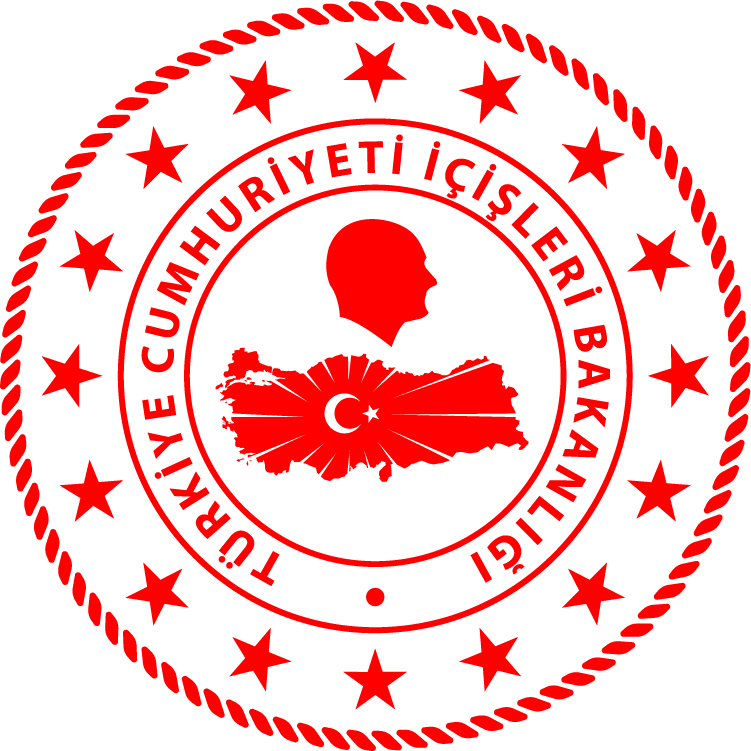 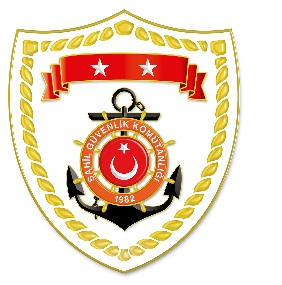 Ege BölgesiS.NoTARİHMEVKİ VE ZAMANKURTARILAN SAYISIKURTARILAN/YEDEKLENEN TEKNE SAYISIAÇIKLAMA104 Nisan 2020ÇANAKKALE/Ayvacık
06.1515-Burunucu Burnu açıklarında Yunan Sahil Güvenlik unsurları tarafından Türk Karasularına bırakılan can salı içerisindeki 15 düzensiz göçmen kurtarılmıştır.